Draw an alternative electron configuration in which each atom has a full octet of electrons.  Include curved arrow notation to show the rearrangement of electrons. 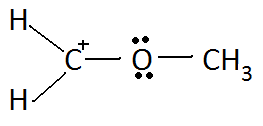 